Sisprobe participated in a winter school on sustainable mineral exploration, organized by two H2020 projects, PACIFIC and INFACT, on the beautiful campus of the International University of Andalusia in Huelva, Spain on 9-12 March 2020. Dan Hollis, Sophie Beauprêtre and Nick Arndt gave talks and postdocs Laura Pinzon and Charlie Beard presented posters.The main goal of the school was to describe the techniques and knowledge of sustainable mineral exploration developed within the two projects and to emphasize the importance of building a wider society awareness of the raw materials value chain. The program included lectures, practical sessions and visits to local mine sites. Talks were given by 19 invited experts as well as representatives from the European Commission, EIT Raw Materials and scientists in INFACT and PACIFIC H2020 projects. 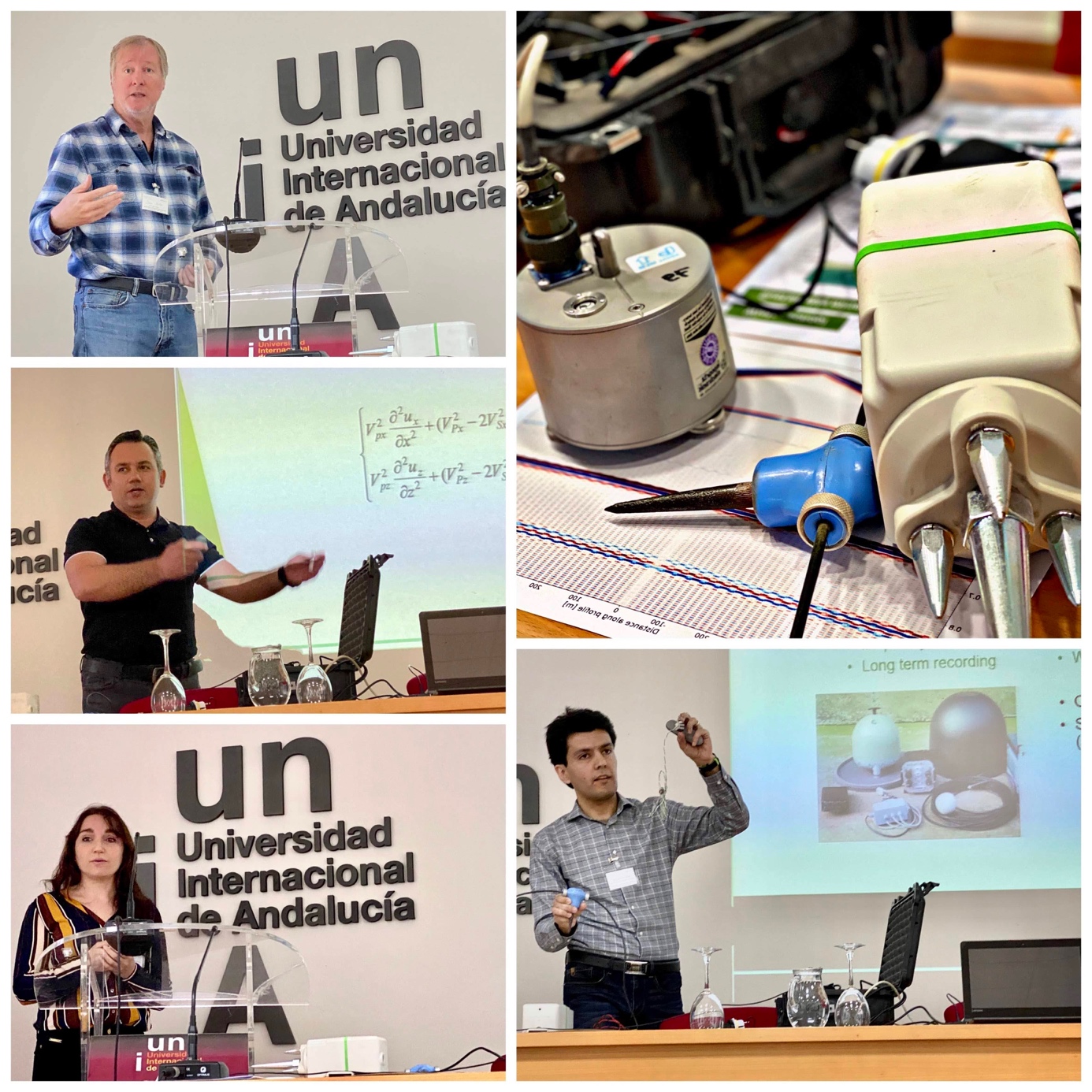 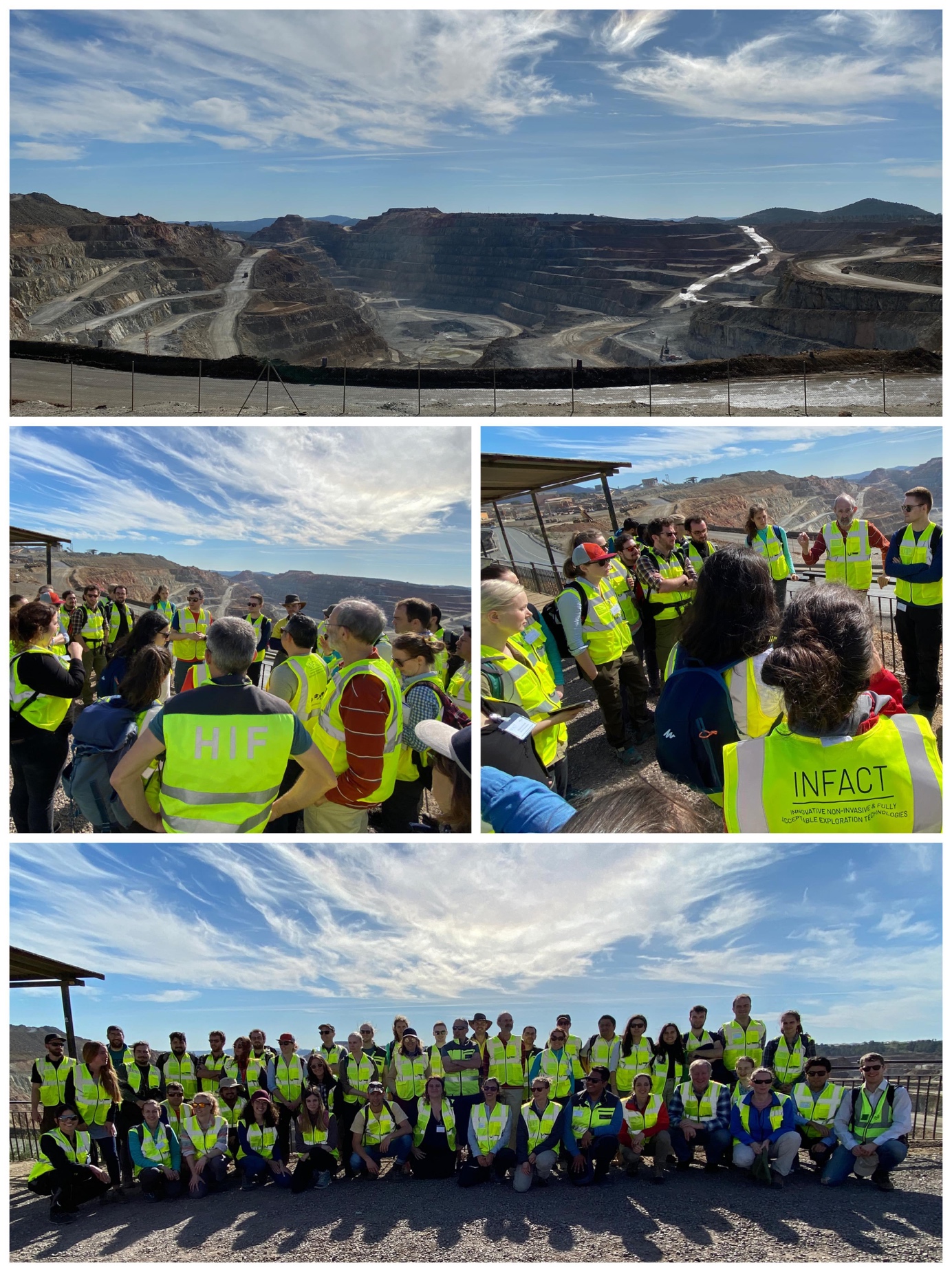 